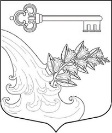 АДМИНИСТРАЦИЯ УЛЬЯНОВСКОГО ГОРОДСКОГО ПОСЕЛЕНИЯ ТОСНЕНСКОГО РАЙОНА ЛЕНИНГРАДСКОЙ ОБЛАСТИПОСТАНОВЛЕНИЕО внесении изменений в постановление администрации Ульяновского городского поселения Тосненского района Ленинградской области от 13.09.2016 №  300 «Об утверждении административного регламента по предоставлению муниципальной услуги «Признание жилого помещения пригодным (непригодным) для проживания, многоквартирного дома аварийным и подлежащим сносу или реконструкции» (в ред. от 15.02.2019 № 65, от 18.12.2019 № 843)	На основании Федерального закона от  г. № 131-ФЗ «Об общих принципах организации местного самоуправления в Российской Федерации», Федерального закона от  г. № 210-ФЗ «Об организации предоставления государственных и муниципальных услуг», Федерального закона от 27.12.2019 № 473-ФЗ «О внесении изменений в Жилищный кодекс Российской Федерации Федеральный закон «О Фонде содействия реформированию жилищно-коммунального хозяйства» в части переселения граждан из аварийного жилищного фонда», руководствуясь Уставом Ульяновского городского поселения Тосненского района Ленинградской области, в связи с протестом Тосненской городской прокуратуры от 05.02.2020 № 7-54-2020ПОСТАНОВЛЯЮ:	1. Внести в постановление администрации Ульяновского городского поселения Тосненского района Ленинградской области от 13.09.2016 № 300 «Об утверждении административного регламента по предоставлению муниципальной услуги «Признание жилого помещения пригодным (непригодным) для проживания, многоквартирного дома аварийным и подлежащим сносу или реконструкции» следующие изменения:	1.1. Пункт 1.1. изложить в следующей редакции:		«1.1. Настоящий Административный регламент предоставления администрацией Ульяновского городского поселения Тосненского района Ленинградской области  муниципальной услуги по  признанию жилого помещения пригодным (непригодным) для проживания, многоквартирного дома аварийным и подлежащим сносу или реконструкции (далее - Административный регламент) определяет порядок организации работы администрации Ульяновского городского поселения Тосненского района Ленинградской области по  признанию жилого помещения пригодным (непригодным) для проживания, многоквартирного дома аварийным и подлежащим сносу или реконструкции, за исключением многоквартирных домов, все жилые помещения в которых находятся в собственности Российской Федерации или субъекта Российской Федерации, предусматривает оптимизацию (повышение качества) выполняемых административных процедур, устанавливает состав, последовательность и сроки их выполнения, требования к порядку их проведения».	1.2. Пункт 1.9. изложить в следующей редакции:	«1.9. Получатели муниципальной услуги - физические (юридические) лица, являющиеся собственниками (нанимателями) жилых помещений муниципального жилищного фонда и частного жилищного фонда, многоквартирных домов, введенных в эксплуатацию более пяти лет, за исключением многоквартирных домов, все жилые помещения в которых находятся в собственности Российской Федерации или субъекта Российской Федерации, или уполномоченные ими лица (далее – заявитель).	2. Опубликовать настоящее постановление в газете «Тосненский вестник» и разместить на официальном сайте администрации Ульяновского городского поселения Тосненского района Ленинградской области www.admsablino.ru.          3. Настоящее постановление вступает в силу с момента опубликования.          4. Контроль за исполнением данного постановления оставляю за собой.Глава администрации							К.И. Камалетдинов18.02.2020№60